Дополнительная образовательная программапо подготовке к школе «Ступеньки к школе»для детей (6-7 лет)срок реализации программы 1 годРуководители кружка: Забелина Людмила Вячеславовна – старший воспитатель I категории, Лобковская Наталья Михайловна – воспитатель I категории. 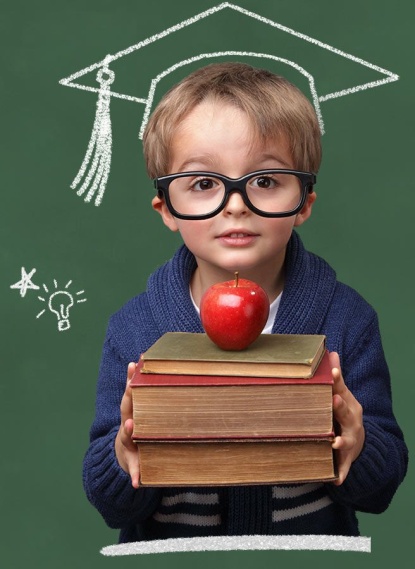 Цель программы: формирование  компетенций дошкольников, которые необходимы для успешной самореализации ребёнка в начальной школе.Особенности программы: Программа является одним из этапов подготовки детей к обучению в школе. Знакомит детей с первоначальными элементами грамоты и формирует элементарные математические представления детей. Занятия математикой развивают психические процессы: восприятие, внимание, память, мышление, воображение, а также формируют личностные качества дошкольников: аккуратность, трудолюбие, инициативность, общительность, волевые качества и творческие способности. Программа предоставляет систему увлекательных игр и упражнений со звуками, буквами, словами, которые помогут детям сформировать мыслительные операции, научат понимать и выполнять учебную задачу, овладеть навыками речевого общения, а также способствует развитию мелкой моторики и зрительно-двигательной координации. Формы проведения занятий:-Традиционные-Комбинированные-Практические-Дидактические игрыРежим организации занятий: 2 раза в неделю 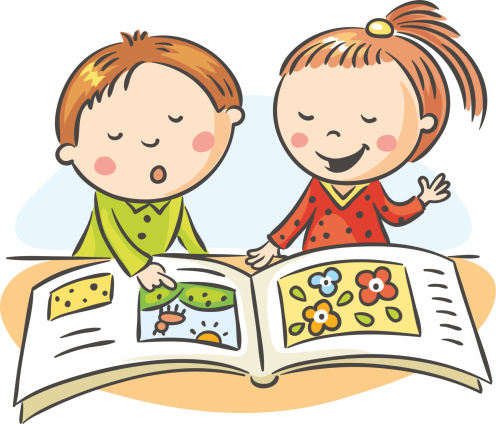  Ожидаемый результат:Активизация интереса к письму печатными буквами, использованию и написанию математических знаков,       развитие тонкой моторики рук, творческого воображения, расширение словаря, развитие связной  речи, внимания, памяти, умение решать логические задачи, ориентироваться на листе бумаги в клетку.